FORMULÁR  LYŽIARSKY KURZ              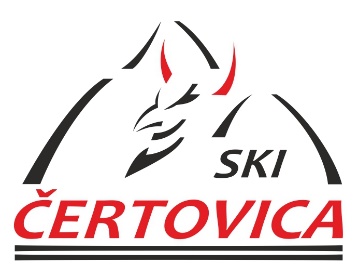 OBJEDNÁVKA LYŽIARSKEHO KURZU (POVINNÁ ČASŤ)	Vyplnený formulár  - objednávku zašlite e-mailom na adresu skicertovica@gmail.com aspoň 60 dní pred konaním lyžiarskeho kurzu. O prípadných zmenách informujte e-mailom alebo telefonicky 0903 404 101. Stredisko si vyhradzuje právo na zmenu cien a podmienok pre tento produkt.OCHRANA OSOBNÝCH ÚDAJOV: (meno a priezvisko).............................................................................................. v mene (názov a sídlo školy) ........................................................................................................................................ vyhlasuje a potvrdzuje, že mu dotknuté osoby, respektíve ich zákonní zástupcovia v zmysle § 12 ods. 6 zákona o ochrane osobných údajov, ktorých osobné údaje sú uvedené v tomto formulári, a ktoré v zmysle § 12 ods. 1 zákona č. 122/2013 Z.z. o ochrane osobných údajov v znení zákona č. 84/2014 Z.z. (ďalej len „zákon o ochrane osobných údajov“) poskytol/-la pre prevádzkovateľa strediska SKI Čertovica s.r.o. so sídlom Družstevná 30 Vysoká pri Morave 900 66, IČO: 51 038 129, (ďalej len SKI Čertovica) na spracovanie osobných údajov v rozsahu uvedenom v tomto formulári (meno, priezvisko, rok narodenia) (ďalej len „osobné údaje“) za účelom organizovania a účasti dotknutých osôb na lyžiarskom kurze, vrátane možnosti ich poskytnutia z informačného systému inej právnickej osobe, udelili písomný súhlas na spracovanie osobných údajov v zmysle § 11 ods. 1 zákona o ochrane osobných údajov spoločnosťou SKI Čertovica ako prevádzkovateľom. Osobné údaje v rozsahu uvedenom v tomto formulári a poskytnuté spoločnosti SKI Čertovica ako prevádzkovateľovi bude spoločnosť SKI Čertovica ako prevádzkovateľ spracuvávať za účelom poskytnutia zvýhodnených cien pre lyžiarske kurzy v zmysle platného cenníka  v stredisku SKI Čertovica po dobu trvania zimnej sezóny 2018/2019, a to formou zaznamenávania osobných údajov, vyhľadávania a prehľadávania osobných údajov spoločnosťou SKI Čertovica  ako prevádzkovateľom a výlučne na účely uvedené na internetovej stránke www.skicertovica.sk,  pričom spoločnosť SKI Čertovica ako prevádzkovateľ pri spracúvaní osobných údajov postupuje v súlade so zákonom o ochrane osobných údajov.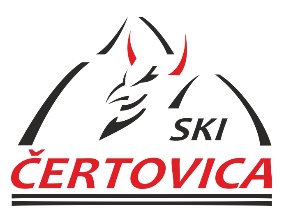 OBJEDNÁVKA LYŽIARSKEHO KURZU (POVINNÁ ČASŤ)	Názov školy	Dátum konania kurzuMeno zodpovednej osoby	Počet žiakovTelefón a e-mailPočet učiteľovFakturačné údaje – adresa	IČO:                         DIČ:	Úhrada za kurz prebehne: □ v hotovosti            /  □ faktúrou			Podpis riaditeľa a pečiatka školyZoznam učiteľovMeno a priezviskoRok narodenia1.2.3.4.5.Zoznam žiakovMeno a priezviskoRok narodenia1.2.3.4.5.6.7.8.9.10.11.12.13.14.15.16.17.18.19.20.21.22.23.24.25.26.27.28.29.30.